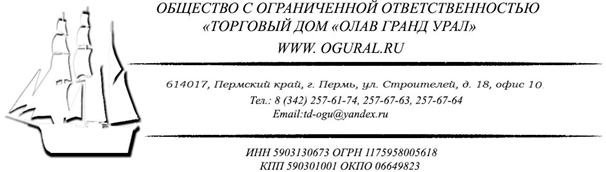 Цены указаны с учетом НДС, Действительный с 08.08.2023г только на складские остатки!!!Мешки полипропиленовые на 50 кг, джутовые.Ткани упаковочные по ГОСТ 5530-2004, Джут 100%.ГЕОТЕКСТИЛЬ  Нетканый,  иглопробивной, ПЭ, ширина 6м,3м,2мНаименованиеРазмер мешка  см. вес(+-2гр.)Цена до 1000шт. (руб/шт)1Мешок п/п на 50кг. Зел. 55*95, 50кг   55*95 (45гр.)9,002Мешок п/п на 50кг. Зел.  55*105, 50кг   55*105 (55гр.)12,003Мешок п/п на 50кг. бел  55*105, 50кг   55*105 (60гр.)13,504Мешок п/п на 50кг  бел 55*95, 50кгс  п/э вклад55*95 (65гр.)23,505Мешок джутовый 56*96 59*96 пл385176,006Мешок джутовый 56*96 б/у, 70кг59*96 пл385104,50НаименованиеХарактеристикиОт 1 рул.От 10 рул.1Ткань упаковочная (мешковина), арт. 14133 Плотность 196 г/м2, Ширина 110см.74,00     -2Ткань упаковочная (мешковина), арт. 14133Плотность 220 г/м2, Ширина 110см.100,00-3Ткань упаковочная (мешковина), арт. 14133Плотность 240 г/м2, Ширина 110см.110,00-4Ткань упаковочная (мешковина), арт. 14133Плотность 275 г/м2, Ширина 110см.130,00-5Ткань мешочная (мешковина), арт.14133Плотность 385 г/м2, Ширина 110см. 170,00-Геотекстиль нетканый «Геофлакс»Цена, руб/м2 (розница, до 500 тыс. руб.)Разрывные нагрузки, кН/м (по длине/по ширине)1Геотекстиль «Геофлакс»  100-2,8/2,82Геотекстиль «Геофлакс»  150 -4,4/4,43Геотекстиль «Геофлакс»  200 41,006,0/6,04Геотекстиль «Геофлакс»  250 49,006,6/6,65Геотекстиль «Геофлакс»  300 59,008,8/8,86Геотекстиль «Геофлакс» 350, 400, 450, 500, 550, 600 -11,8/13/14/16/18/20